ПРИКАЗ                                                                                JAKAPУ12.03.2019г.Об оказании методической помощиСогласно плану отдела образования на 2018-2019 учебный год, в рамках подготовки к плановой выездной (документарной) проверке Министерством образования и науки Республики Алтай МБОУ  «Еловская сош»  приказываю:Провести 13 марта 2019г. текущий контроль с целью оказания методической, консультативной помощи МБОУ  «Еловская сош»  и филиалов детский сад «Кайынаш», Каярлыкская и Кара-Кобинская нош по  вопросам:ведение сайта образовательной организации;нормативно-правовые документы;локальные нормативные акты об образовательной деятельности;документы о деятельности педагогических работников;учебно-педагогическая документация;государственная итоговая аттестация, промежуточная аттестация, текущий контроль успеваемости;работа с родителями;сетевое взаимодействие;- воспитательная работа, внеурочная деятельность, дополнительное образование;дошкольное образование;реализация ФГОС НОО, ООО;-посещение уроков, внеклассных и воспитательных мероприятий;Исполнение приказа возложить на и.о.замначальника отдела образования Акпашеву ЛЛ, методистов и специалистов отдела образования, руководителя МБОУ «Еловская сош»  Ильину Л.В.Контроль за исполнением   оставляю за собой.Начальник отдела образования                                 И.В.Тенгерекова Акпашева Л.П.    20-0-36Муниципальное образование«Онгудайский район»Администрация района (аймака)Отдел образования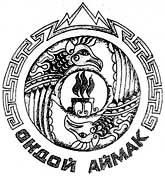 Муниципал тозолмо«Ондой аймак»Муниципал тозолмонин администрациязыУреду болуги